Обучающиеся МАОУ ДОД "Дом детского творчества" – стипендиаты Главы администрации Балтийского муниципального района№ГодФИООбъединениеПедагог2013МихолапТатьяна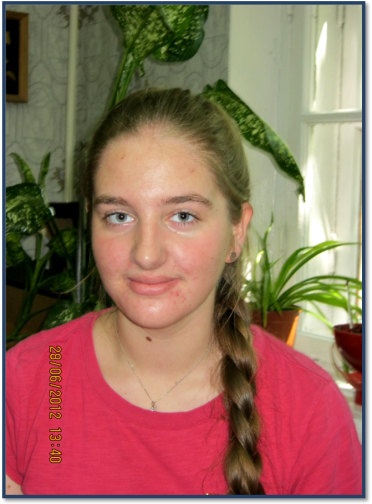 Образцовая студия «Гармония»Тихонова Н.А.2013Ковалева Анна 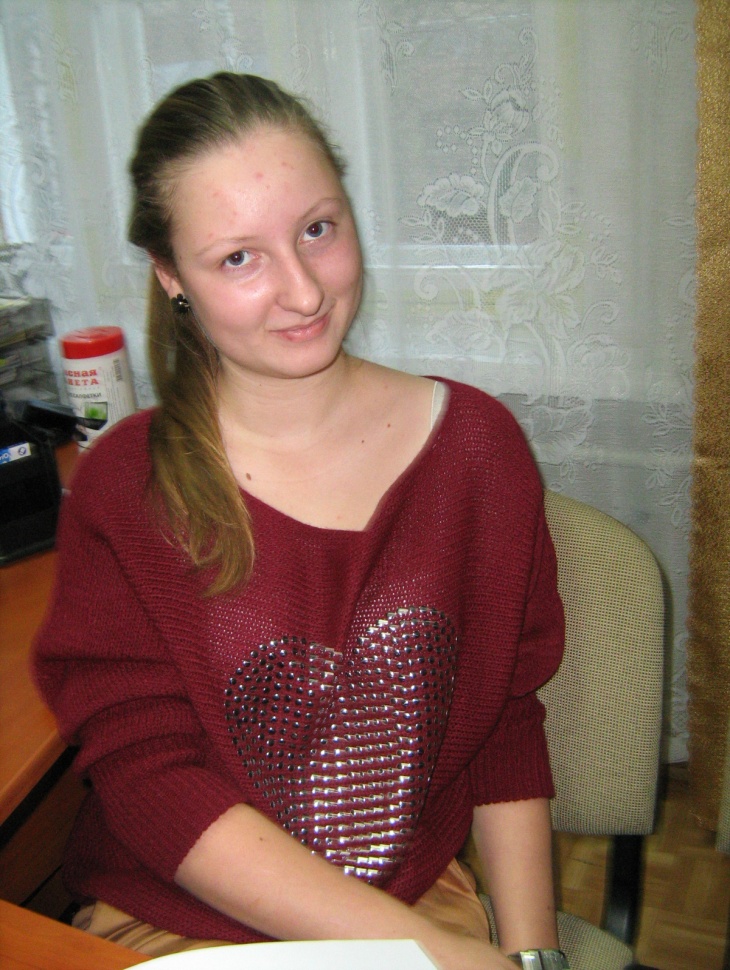 Образцовый пресс клуб «Юный журналист»Марьясова Т.В.2012Овчинникова Александра 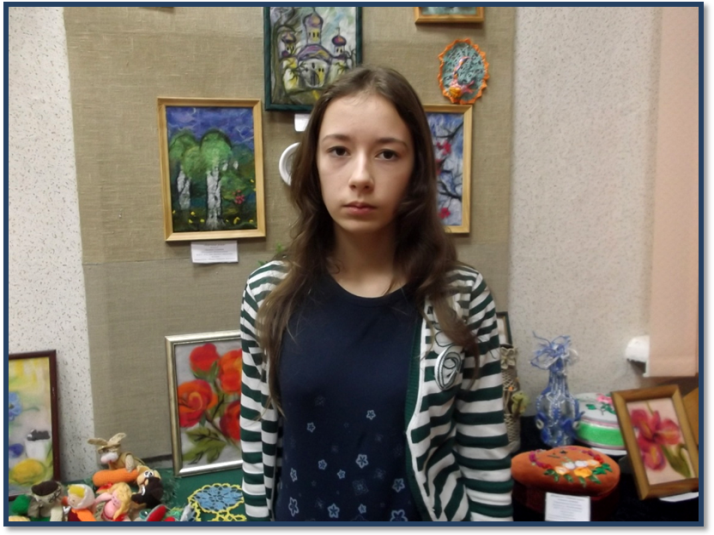 «Рукодельница»Ивашко Н.А.2012Киселева Валерия 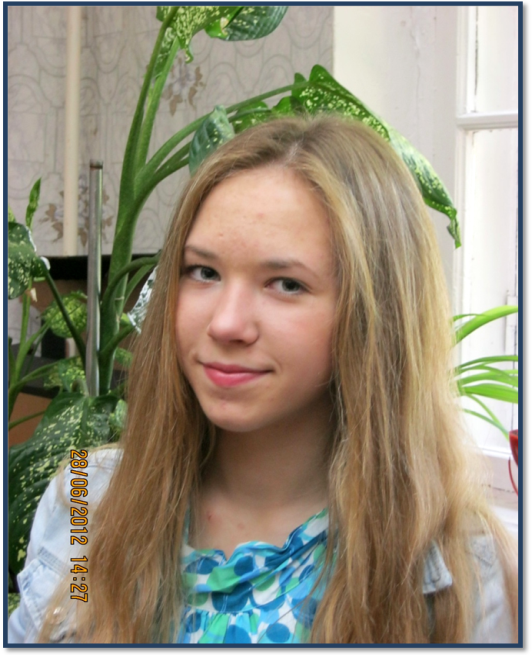 Образцовая студия «Гармония»Тихонова Н.А.2011Иванченко Николай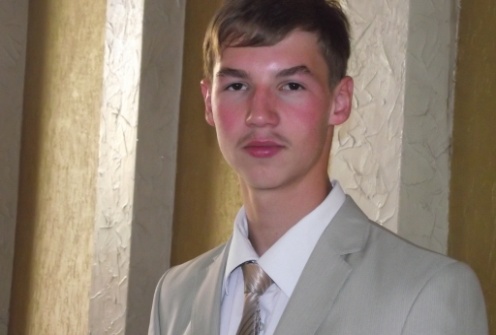 Студия «Маска»Образцовый пресс клуб «Юный журналист»Нестеренко В.А.Марьясова Т.В.2011АндрееваАлина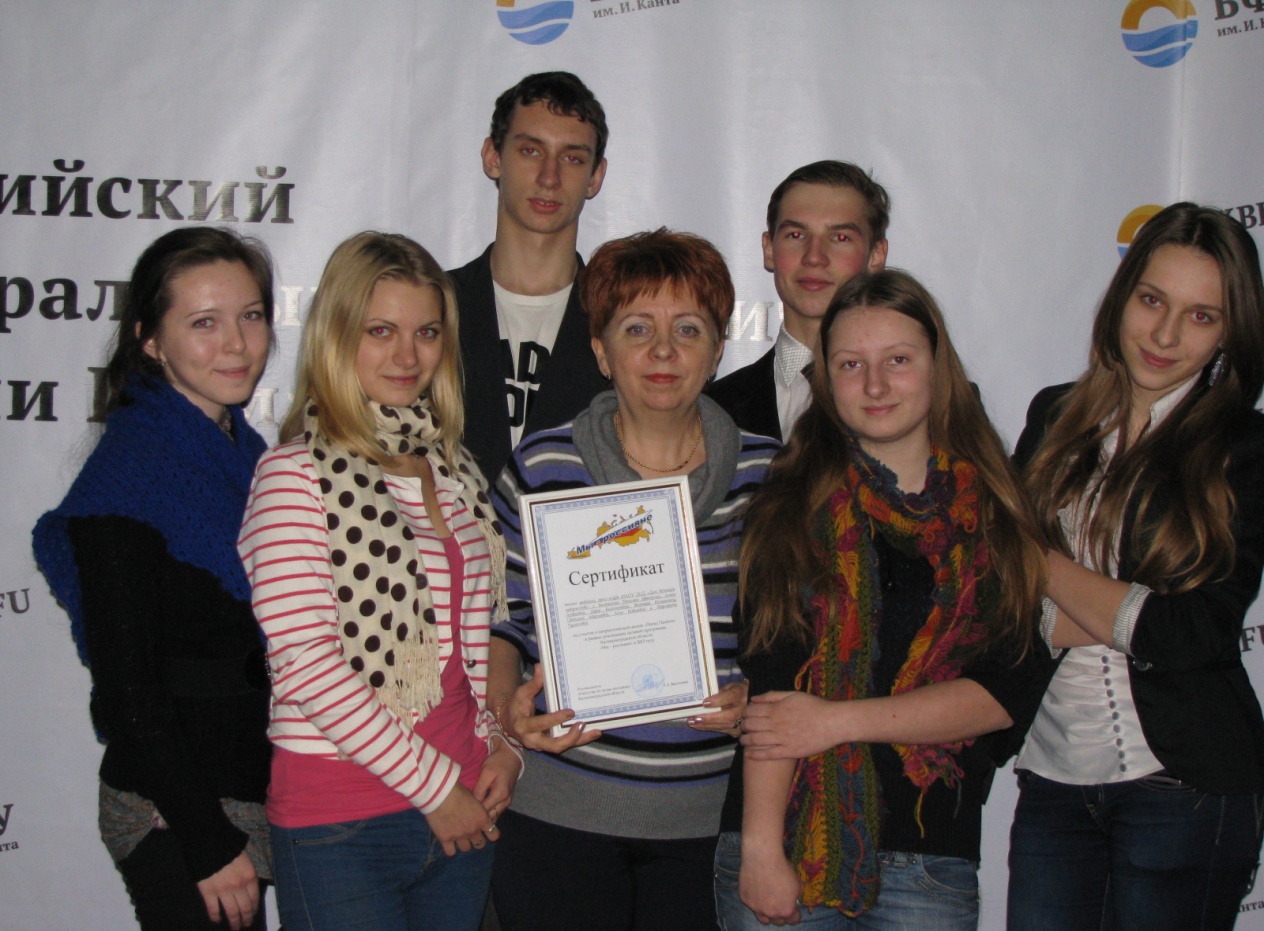 Образцовый пресс клуб «Юный журналист»Марьясова Т.В.2010Лобачева Арина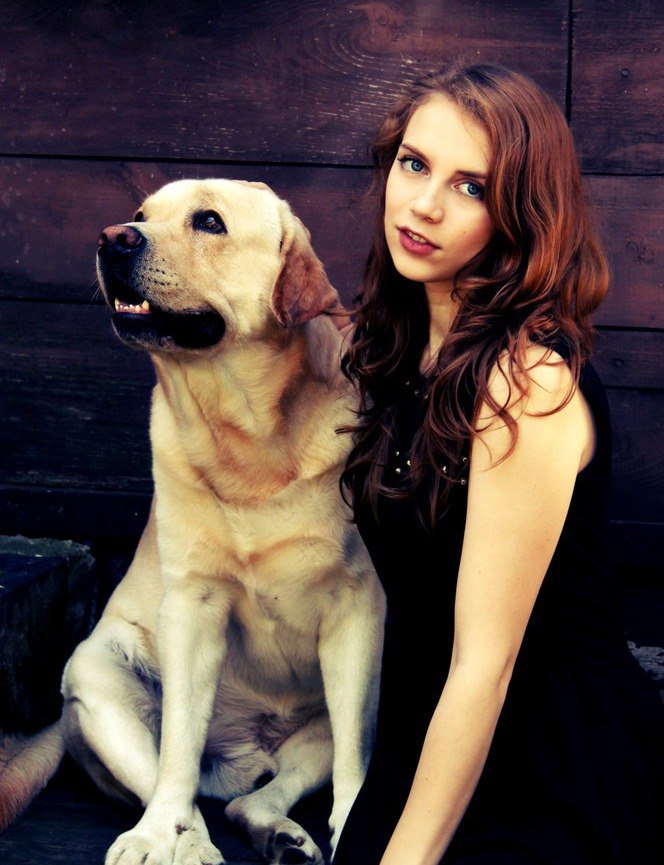 Эстрадная студия «Созвездие»Доманицкая Н.В.2010Голубничая Диана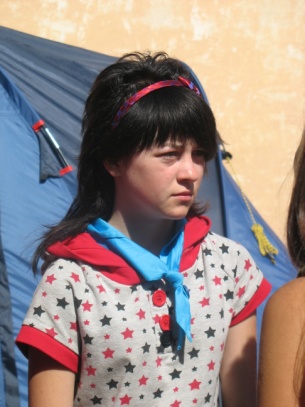 Скаутский отряд «Альбатрос»Попова В.Г.2009Попов Марк 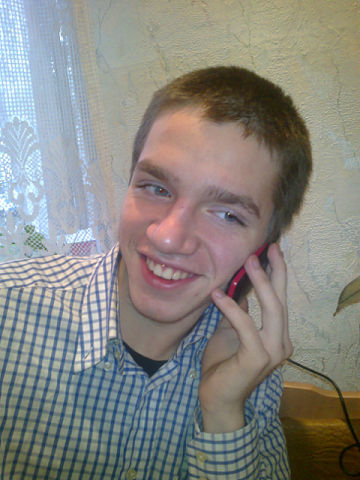 Скаутский отряд «Альбатрос»Попова В.Г.2009Гафарова Карина 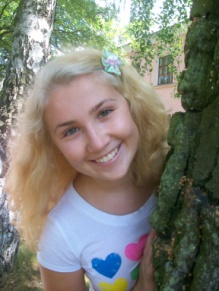 Образцовый пресс клуб «Юный журналист»Клуб «Познай себя»Марьясова Т.В.Мильченко Т.В.2008Берлизова Евгения 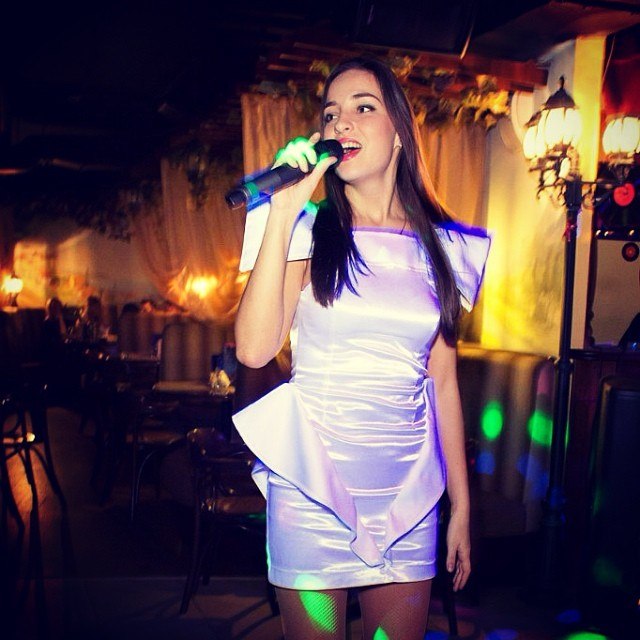 Эстрадная студия «Созвездие»Доманицкая Н.В.2008Забалуева Виктория 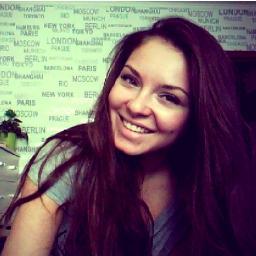 Образцовая судия «Калейдоскоп»Бекиш А.И. Клюквина И.Г.